How To Hire Virtual Employees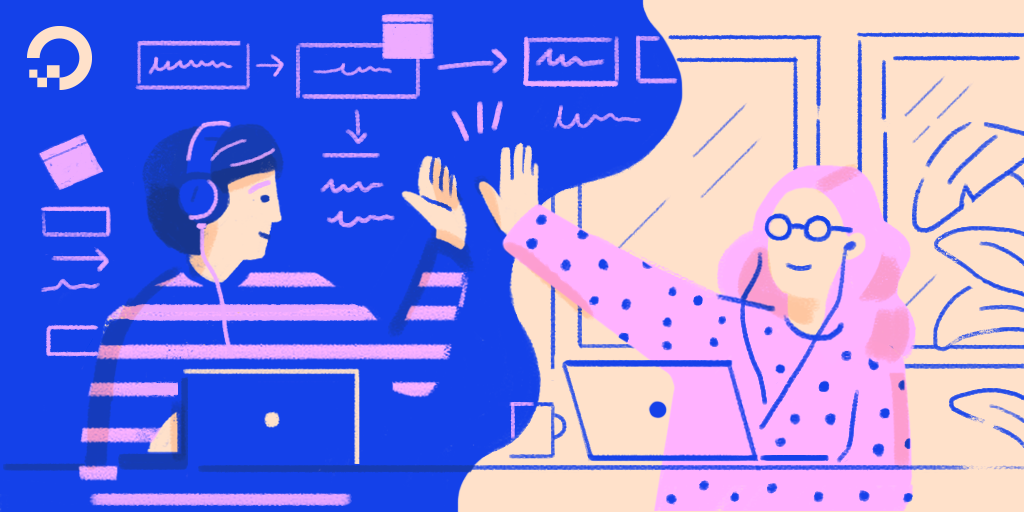 I often come across people who are very keen on saving their costs by outsourcing, but they are so confused about how to and where to start, that they end up taking no actions. A part of my role is to advise people to how to outsource, but that usually happens a lot over the phone and email. So, I have decided to write a summary of how you can easily hire virtual employees and help your business or company to reduce cost by more than 70%.1. Establish your requirementThis is the very first step towards outsourcing. You need to filter out the work that can be done by virtual employees. A simple way is to see the nature of the work; can someone do it with a computer without requiring to be physically present? For example, if you can hire a virtual employee to work on product listing for your e-commerce site, but you cannot possibly hire a virtual employee to make home deliveries for those products! Click here to check some of the popular roles that are outsourced.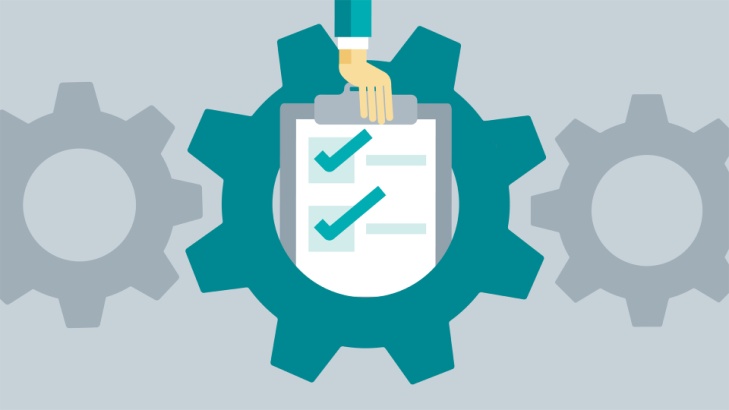 Point is, see which roles can fit a Virtual Assistant; no matter what skill is required, your agency will find out the perfect person for the work. After you find out the roles, decide how many employees will those roles require. Do not worry about time zones or keeping the work ongoing 24/7, your agency will manage everything for you. 2. Choose a virtual staff providerOnce your requirement is established, you go to the next step to choose the perfect virtual staff provider. You need to know that each agency has its strength, and its pros and cons. For example, if you run a chip designing company, and you want virtual engineers to do some of your design work, you can choose Ulkasemi. Similarly, if you want to do outsource your back office tasks or web related work, My Virtual People would be the ideal option, as they have been doing it for years and specializes on handling such work. 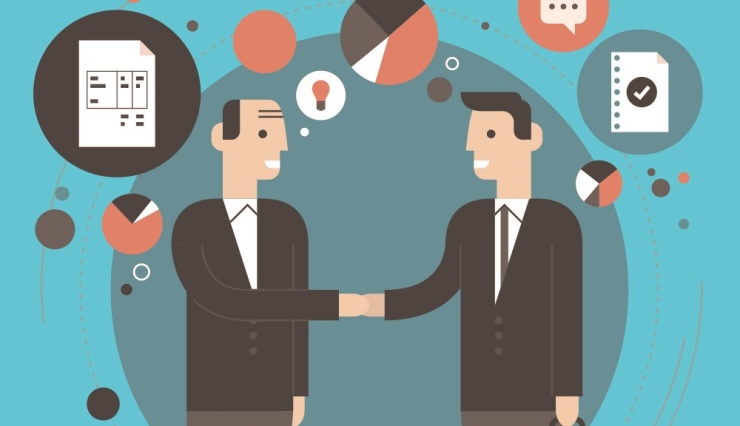 Contact the agency and tell them your requirements thoroughly. A detailed description of your requirement will help them to choose the perfect people for your business.3. Start working with your virtual assistants!Once your virtual employees are ready to work with you, proceed forward. If you hire from My Virtual People, your advisor will give you suggestions on how to train your new employees. Keep communication channels open all the time to make it easy to contact each other efficiently. Also, let your employees know what you expect from them, so that they can prepare themselves to contribute to your business. And that's it! Wasn't that complex, was it?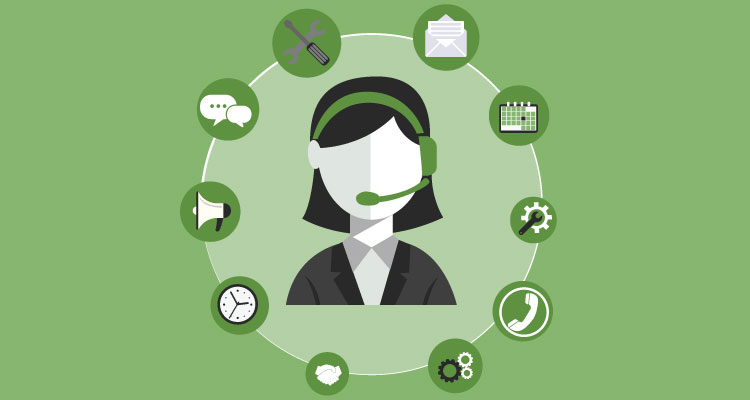 